Indices GREEN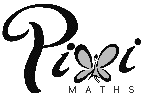 Indices AMBERIndices AMBERIndices REDQuestionWorkingAnswerQuestionsAnswers8953616QuestionsAnswers8953616QuestionWorkingAnswer     =     =     =      =     =     =     =      =      =      =      =